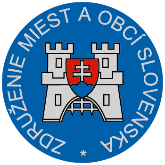 Materiál na rokovanie Hospodárskej a sociálnej rady SRdňa 23. 9. 2019       k bodu č. 4)Stanovisko ZMOS  knávrhu nariadenia vlády Slovenskej republiky o poskytovaní pomoci na vykonávanie opatrení zahrnutých do vnútroštátneho programu pre sektor včelárstvaVšeobecne k návrhu:Návrh nariadenia vlády predkladá Ministerstvo pôdohospodárstva a rozvoja vidieka Slovenskej republiky o poskytovaní pomoci na vykonávanie opatrení zahrnutých do vnútroštátneho programu pre sektor včelárstva.Počas obdobia troch včelárskych rokov 2019/2020 až 2021/2022 sa poskytuje finančná pomoc z prostriedkov Európskej únie a z prostriedkov štátneho rozpočtu na vykonávanie týchto opatrení uvedených vo včelárskom programe:technická pomoc včelárom a včelárskym združeniam, boj proti škodcom a chorobám včelstiev, predovšetkým varroáze, racionalizácia sezónneho presunu včelstiev, podpora laboratórií na analýzu včelárskych výrobkov s cieľom pomôcť včelárom uvádzať včelárske výrobky na trh a zvyšovať ich hodnotu,podpora obnovenia stavu včelstiev, spolupráca so špecializovanými orgánmi na vykonávanie aplikovaného výskumu v oblasti chovu včiel a včelárskych výrobkov.Predložený návrh zákona nemá žiadny dopad na miestnu územnú samosprávu.Pripomienky k návrhu:ZMOS k predloženému návrhu zákona neuplatňuje žiadne zásadné pripomienky.Záver:ZMOS navrhuje, aby HSR SR odporučila návrh na ďalšie legislatívne konanie.Branislav Trégerpredseda ZMOS